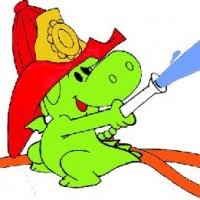                       Hlášení od mladých hasičů Hlásíme se pod velmi dlouhé odmlce od mladých hasičů. Doba „covidová“ nám bohužel neumožnila skoro žádnou aktivitu za minulý školní rok.  Tak doufáme, že tento školní i hasičský rok bude již lepší.V červnu jsme se vydali na závěrečný tajný výlet. Autobusem jsme se přepravili do Odolova a pak pěkně pěšky směrem na Jestřebí boudu. Cestou jsme potkali několik bunkrů, v buřtárně u Bílého kůlu jsme si opekli oběd , vystoupali na rozhlednu Žaltman a na Jestřebí boudě jsme se občerstvili studenou limonádou.  Přes kopce, louky a lesy jsme zdárně dorazili zpět domů. Zdolali jsme necelých 17 km.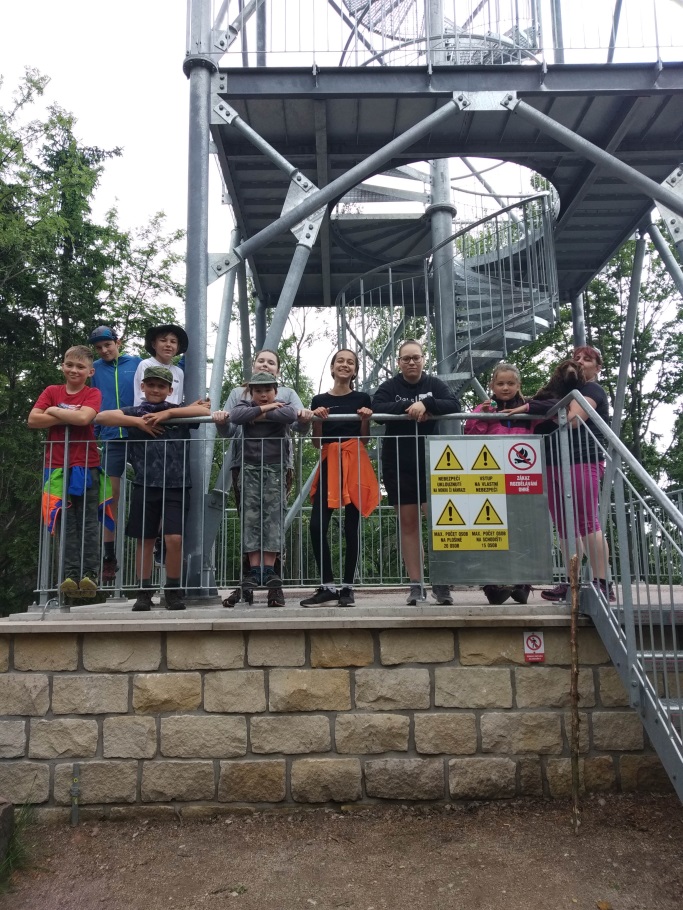 Po prázdninách, které byly samozřejmě pro děti moc krátké, nás čekají závody v orientačním běhu s plněním úkolů v Libňatově, dále v Arnultovicích a naše oblíbené šedesátky v Horním Lánově.Druhou zářijovou sobotu jsme vyrazili do Libňatova, sice s méně členy, než bychom potřebovali, ovšem zato s větším elánem a chutí závodit. Po přivítání nás pořadatel upozornil, že letos jsou kopce obzvlášť velké, ale my jsme se nezalekli a zdárně je zdolali. V kategorii starších jsme zkusili vytvořit družstvo A a B. Jak je vidět z fotografií, rozdíl mezi družstvy je patrný, věkově i výškově.Za suchovršické áčko nastoupili Max, Erika, Ondra, Filip a Nela. Tento tým vybojoval krásné čtvrté (bramborové) místo. 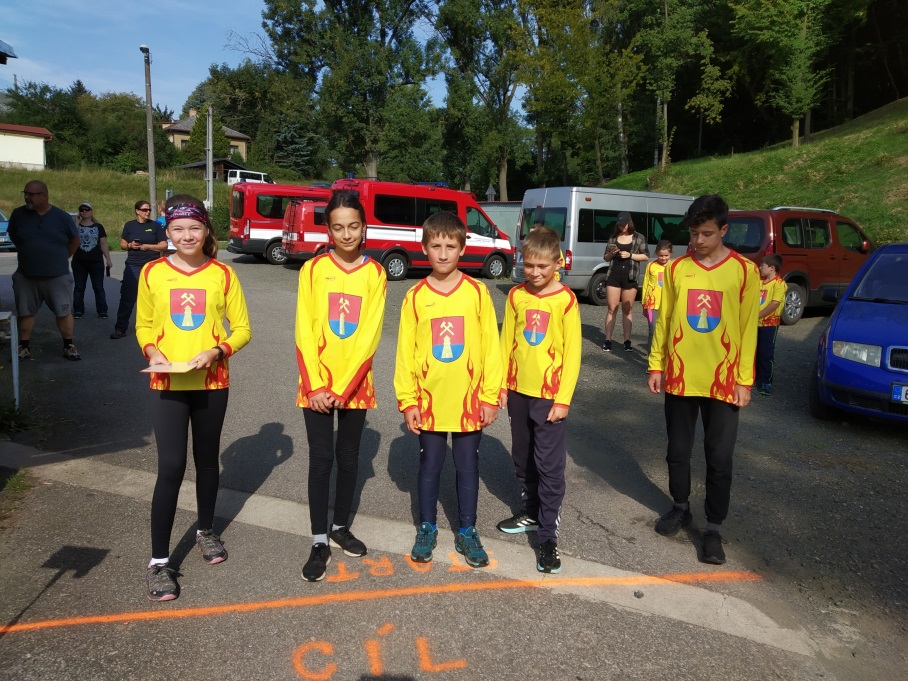 Za suchovršické béčko závodili Eliška, Terka, Bětka a Vašík. Ani tito mladší závodníci nezůstali pozadu (jelikož bojují se čtrnáctiletými protivníky) a vybojovali deváté místo z celkového počtu čtrnácti týmů.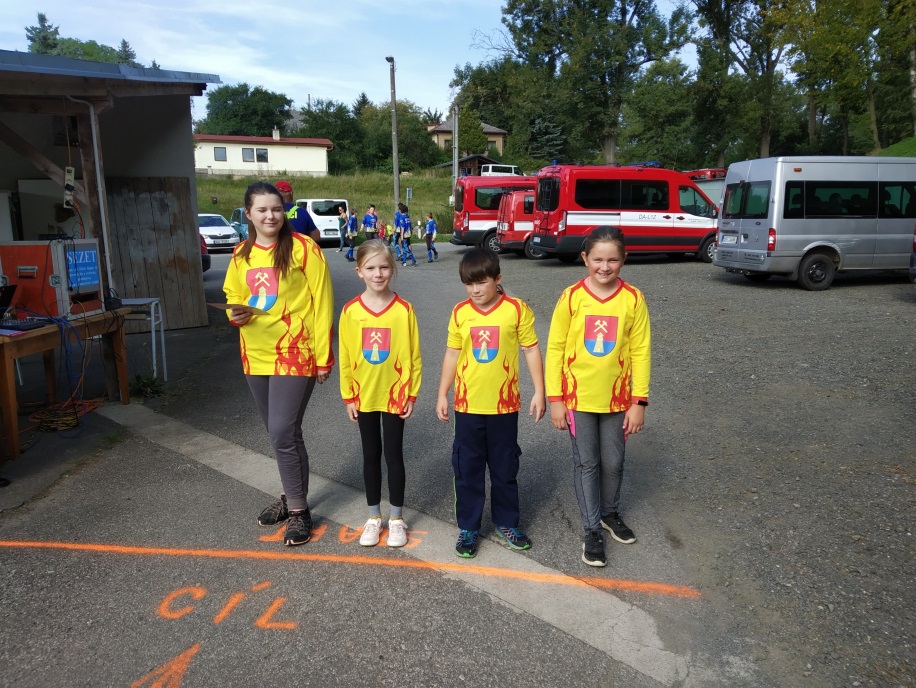 Tak to bylo malé ohlédnutí u mladých hasičů a již se těšíme na další hasičskou sezónu.                                                                                                                  Katka V.         SDH SUCHOVRŠICEpořádá NÁBOR MLADÝCH HASIČŮ A HASIČEK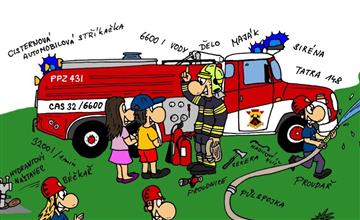 V hasičském kroužku najdeš spoustu zábavy a bezva partu.Naučíš se správně vázat uzle, poskytnout první pomoc,orientovat se v terénu dle buzoly, poznávat topografické značky, práci s hadicemi           a spoustu dalších věcí.Mladým hasičem se může stát holka i kluk od pěti let.První schůzka se uskuteční v PÁTEK 1.10.2021 od 16 hodin na „hasičském“ hřišti nebo v tělocvičně.Bližší informace na tel. 732 875 999 – Vítová K.